FOR IMMEDIATE RELEASE
SEPTEMBER 9, 2022ALT SINGER-SONGWRITER JOE P HERALDS UPCOMING EP FRENCH BLONDEWITH NEW SINGLE “HAPPY PEOPLE”SOLD OUT NORTH AMERICAN TOUR SUPPORTING SPACEY JANEBEGINS OCTOBER 10 IN TORONTO BREAKTHROUGH SINGLE, “OFF MY MIND,” IMPACTING NOWAT TRIPLE A RADIO OUTLETS NATIONWIDENEW EP ARRIVES VIA NEON GOLD/ATLANTIC ON FRIDAY, OCTOBER 7LISTEN TO “HAPPY PEOPLE” HEREPRE-SAVE THE EP, FRENCH BLONDE, HERE 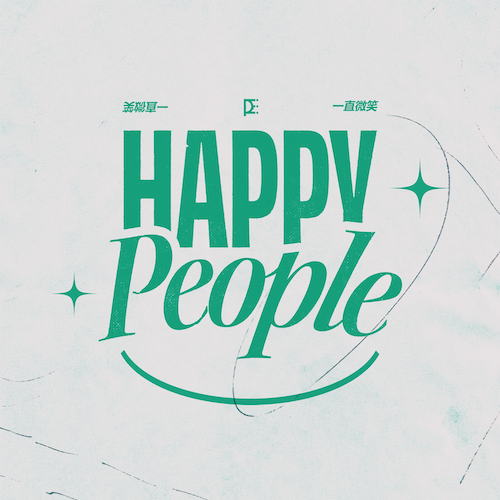 DOWNLOAD HI-RES ARTWORKRising alternative singer-songwriter joe p returns today with “Happy People,” available now via Neon Gold/Atlantic Records HERE. The single will also be featured on joe p’s eagerly anticipated new EP, French Blonde, due everywhere on Friday, October 7. Pre-save HERE. Joe P says, “Happy people is a song about being envious/jealous of everyone who isn’t you while at the same time being fully aware that if you did in fact have the same outlook as those very same people, you would go f**king insane.”  Having spent much of the past year on the road traveling with such like-minded artists as GAYLE, Middle Kids, and Joywave, joe p will return to the road with this fall with a North American tour opening for Spacey Jane, set to get underway October 10 with a sold out show at The Axis Club in Toronto, ON and then traveling into early November. Most dates – including an eagerly awaited two-night stand at New York City’s Bowery Ballroom (October 12-13), as well as shows in Boston, Washington, DC, Chicago, Vancouver, and Los Angeles – are already sold out. For updates and remaining ticket availability, please visit joepthehyena.com/. When the onset of the pandemic brought about the dissolution of the band he’d fronted since eighth grade, joe p found himself in isolation with time to step out and experiment on his own. From the refuge of his New Jersey basement studio, he threw himself into writing, recording and producing his most personal material to date. Posting homegrown ideas to TikTok, joe p watched as his raw acoustic videos drew millions of views and over 300K followers in just a few months. Among those new fans was Apple Music’s Zane Lowe, who kicked joe’s career into hyperdrive by duetting alongside his self-made “Fighting In The Car” video (streaming HERE). A deal with Neon Gold/Atlantic was quickly followed by the acclaimed release of joe p’s acclaimed debut EP, Emily Can’t Sing, highlighted by such singles as “Leaves,” “Fighting In the Car,” and “Off My Mind,” the latter of which is currently impacting at Triple A radio outlets nationwide. Joe P released viral fan favorite track “All Day I Dream About” in August with a cinematic video, and the song proved Joe’s biggest first week streaming to date, including over 13k pre-saves.   # # #joe pNORTH AMERICAN TOUR 2022OCTOBER10 – Toronto, ON – The Axis Club (SOLD OUT)12 – New York, NY – Bowery Ballroom (SOLD OUT)13 – New York, NY – Bowery Ballroom (SOLD OUT)14 – Boston, MA – Brighton Music Hall (SOLD OUT)15 – Philadelphia, PA – Union Transfer16 – Washington, DC – Black Cat (SOLD OUT)18 – Chicago, IL – Lincoln Hall (SOLD OUT)19 – Minneapolis, MN – Fine Line Music Cafe20 – Omaha, NE – Reverb Lounge22 – Englewood, CO – Gothic Theatre23 – Salt Lake City, UT – Metro Music Hall25 – Seattle, WA – Neumos26 – Vancouver, BC – Rickshaw Theatre (SOLD OUT)27 – Portland, OR – Doug Fir Lounge29 – San Francisco, CA – The Chapel (SOLD OUT)30 – Los Angeles, CA – Teragram Ballroom (SOLD OUT)31 – Santa Ana, CA – Constellation Room (SOLD OUT)NOVEMBER1 – Solana Beach, CA – Belly Up Tavern2 – Phoenix, AZ – Crescent Ballroom4 – Dallas, TX – The Studio at the Factory5 – Austin, TX – Parish (SOLD OUT)6 – Houston, TX – Warehouse Live (SOLD OUT)8 – Nashville, TN – The Basement East9 – Atlanta, GA – Terminal WestALL DATES w/SPACEY JANE# # #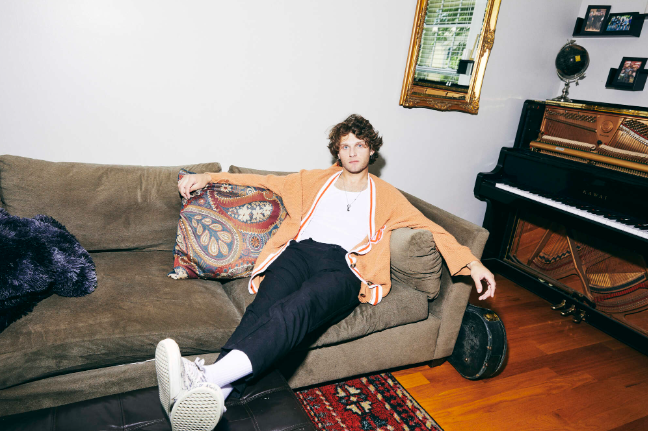 DOWNLOAD HI-RES IMAGE // PHOTO CREDIT: JIMMY FONTAINE# # #CONNECT WITH JOE P WEBSITE | FACEBOOK | INSTAGRAM | SOUNDCLOUD | SPOTIFY | TIKTOK | TWITTER | YOUTUBE PRESS CONTACTScorey.brewer@atlanticrecords.comgabrielle.reese@atlanticrecords.com